МІНІСТЕРСТВО ОСВІТИ І НАУКИ УКРАЇНИХЕРСОНСЬКИЙ ДЕРЖАВНИЙ УНІВЕРСИТЕТОСВІТНЬО-ПРОФЕСІЙНА ПРОГРАМАКОМП’ЮТЕРНЕ МОДЕЛЮВАННЯ ФІЗИЧНИХ ПРОЦЕСІВперший (бакалаврський) рівень вищої освітиХерсон, 2021 р.Освітньо-професійна програма «Комп’ютерне моделювання фізичних процесів» бакалаврського рівня галузі знань 10 – Природничі науки, спеціальності 104 – Фізика та астрономія розроблена згідно стандарту вищої освіти України, затвердженого наказом Міністерства освіти і науки України № 1075 від 04.10.2018 р.Освітньо-професійну програму розроблено науково-методичної підкомісії факультету комп’ютерних наук, фізики та математики зі спеціальності 104 «Фізика та астрономія» у складі:Ця освітньо-професійна програма не може бути повністю або частково відтворена, тиражована та розповсюджена без дозволу Херсонського державного університету. Відгуки-рецензії зовнішніх стейкхолдерів: 1. Ведерникова О.В. головний інженер ТОВ ТД «Ватра Південний Регіон».2. Шадренко К. - головний інженер ТДВ “Херсонський маслозавод” Профіль освітньо-професійної програми «Комп’ютерне моделювання фізичних процесів» зі спеціальності 104 – Фізика та астрономіяПерелік компонент освітньої програми*Перелік дисциплін вільного вибору студентів подано в Додатку А.Структурно-логічна схема освітньо-професійної програми підготовки бакалавра зі спеціальності «Комп’ютерне моделювання фізичних процесів» 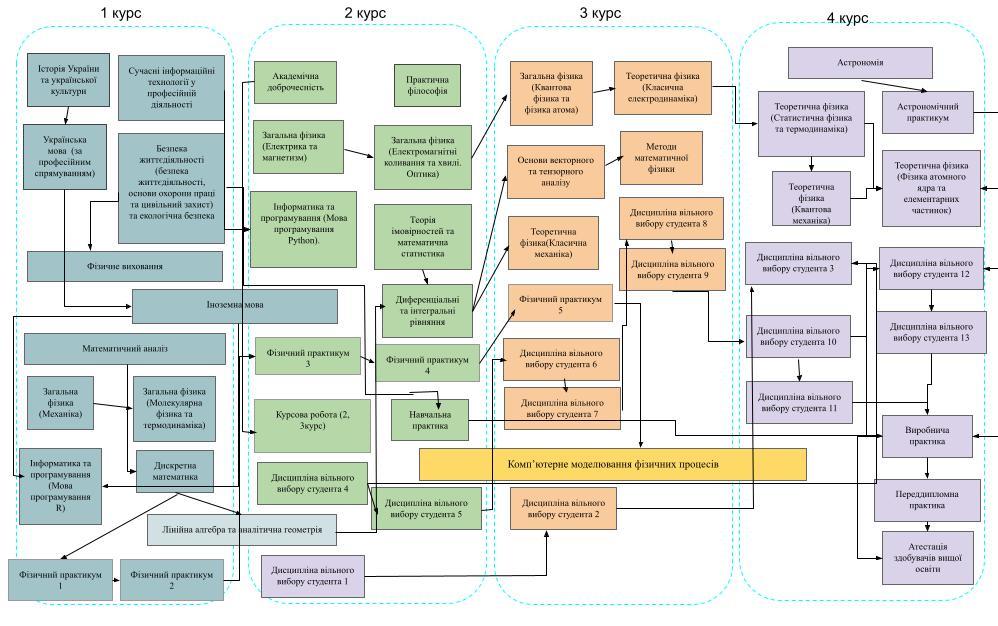 3.Форма атестації здобувачів вищої освітиАтестація здобувачів вищої освіти здійснюється у формі публічного захисту кваліфікаційної (дипломної) роботи та єдиного державного кваліфікаційного іспиту за спеціальністю у встановленому порядку.Кваліфікаційна (дипломна) робота бакалавра є завершеною працею, що відображає інтегральну компетентність її автора. У кваліфікаційній роботі мають бути викладені результати експериментальних та/або теоретичних досліджень, проведених із застосуванням положень і методів фізики та/або астрономії, комп’ютерних методів інтелектуального аналізу даних, спрямованих на розв’язання конкретного науково-практичного завдання, що характеризується комплексністю та невизначеністю умов. Кваліфікаційна робота має бути перевірна на плагіат. Кваліфікаційна робота має бути розміщена на сайті закладу вищої освіти або його підрозділу, або у репозитарії закладу вищої освіти. Оприлюднення кваліфікаційних робіт, що містять інформацію з обмеженим доступом, здійснюється у відповідності до вимог чинного законодавства.Атестаційний іспит має передбачати оцінювання основних результатів навчання з фізики та астрономії, визначених цим стандартом та освітньою програмою.Додатку А.4. Матриця відповідності програмних компетентностей компонентам освітньої програмиМатриця забезпечення програмних результатів відповідними компонентами освітньої програмиЗАТВЕРДЖЕНОВченою радою Херсонського державного університету(протокол № ___ від «___» _____ 2021 р.)Голова Вченої ради ХДУ______________ (Володимир Олексенко) КВАЛІФІКАЦІЯБакалавр з фізики та астрономії. Фахівець в галузі фізичних досліджень та техніки.ВНЕСЕНОПРОЕКТНА ГРУПАКафедраПротокол №_____від «___»_____________2021 р.Завідувач кафедри_____________Гончаренко Т.Л.Керівник(гарант):Бабічев С.А.Члени групи:Гончаренко Т.Л.Кузьменков С.Г.Івашина Ю.К.Єрмакова-Черченко Н.О.ПОГОДЖЕНОКерівник(гарант):Бабічев С.А.Члени групи:Гончаренко Т.Л.Кузьменков С.Г.Івашина Ю.К.Єрмакова-Черченко Н.О.Вченою радою факультету комп’ютерних наук, фізики та математикиПротокол №_____від «___»_____________2021 р.Голова Вченої ради_____________Керівник(гарант):Бабічев С.А.Члени групи:Гончаренко Т.Л.Кузьменков С.Г.Івашина Ю.К.Єрмакова-Черченко Н.О.НАДАНО ЧИННОСТІНаказ ректора №________від «__»________2021 р.Керівник(гарант):Бабічев С.А.Члени групи:Гончаренко Т.Л.Кузьменков С.Г.Івашина Ю.К.Єрмакова-Черченко Н.О.ВВЕДЕНО У ДІЮ з «___»___________2021 р.Ректор Херсонського державного університету___________________Співаковський О.В.Керівник(гарант):Бабічев С.А.Члени групи:Гончаренко Т.Л.Кузьменков С.Г.Івашина Ю.К.Єрмакова-Черченко Н.О.Бабічев Сергій Анатолійовичдоктор технічних наук, доцент кафедри загальної та прикладної фізики, професор кафедри комп’ютерних наук та інформаційних технологій, професор кафедри інформатики, програмної інженерії та економічної кібернетики ХДУГончаренко Тетяна Леонідівнакандидат педагогічних наук, доцент, доцент кафедри фізики та методики її навчання ХДУКузьменков Сергій Георгійовичдоктор педагогічних наук, кандидат фізико-математичних наук, професор, професор кафедри фізики та методики її навчання ХДУІвашина Юрій Кириловичкандидат фізико-математичних наук, доцент, доцент кафедри фізики та методики її навчання ХДУЄрмакова-Черченко Наталія Олександрівнакандидат педагогічних наук, доцент, доцент кафедри фізики та методики її навчання ХДУ1. Загальна інформація1. Загальна інформаціяПовна назва вищого навчального закладу та структурного підрозділуХерсонський державний університет, Кафедра фізики та методики її навчанняСтупінь вищої освіти та назва кваліфікації мовою оригіналуБакалавр з фізики та астрономії. Фахівець в галузі фізичних досліджень та технікиОфіційна назва освітньої програмиосвітньо-професійної програми «Комп’ютерне моделювання фізичних процесів» першого (бакалаврського) рівня вищої освітиТип диплому та обсяг освітньої програмиДиплом бакалавра, одиничний, 240 кредитів ЄКТС, термін навчання 3 роки 10 місяців.Наявність акредитаціїПервина акредитація запланована на 2024Цикл/рівеньFQ-EHEA - перший цикл, QF-LLL - 7 рівень, НРК - 7 рівеньПередумови Повна загальна середня освітаМова(и) викладанняУкраїнськаТермін дії освітньої програми Інтернет-адреса постійного розміщення опису освітньої програми2. Мета освітньої програми2. Мета освітньої програмиПідготовка висококваліфікованих фахівців, здатних створювати сучасні наукові знання та інноваційні технології, здатних до організації та проведення науково-дослідних робіт, а також здатних розв’язувати складні задачі і проблеми з фізики та астрономії і їх застосувань у різних сферах науки та техніки, що зроблять вагомий внесок у забезпечення сталого розвитку суспільства шляхом інтернаціоналізації та інтеграції освіти, новітніх наукових досліджень та інноваційних розробок і підтримання іміджу університету.  Мета освітньої програми відповідає стратегії розвитку ХДУПідготовка висококваліфікованих фахівців, здатних створювати сучасні наукові знання та інноваційні технології, здатних до організації та проведення науково-дослідних робіт, а також здатних розв’язувати складні задачі і проблеми з фізики та астрономії і їх застосувань у різних сферах науки та техніки, що зроблять вагомий внесок у забезпечення сталого розвитку суспільства шляхом інтернаціоналізації та інтеграції освіти, новітніх наукових досліджень та інноваційних розробок і підтримання іміджу університету.  Мета освітньої програми відповідає стратегії розвитку ХДУ3. Характеристика освітньої програми3. Характеристика освітньої програмиПредметна область (галузь знань, спеціальність, спеціалізація (за наявності)10 – Природничі науки 104 – Фізика та астрономія Теоретичний зміст предметної області: базові знання загальної фізики (механіка, коливання та хвилі, молекулярна фізика та термодинаміка, електрика та магнетизм, оптика, квантова та атомна фізика); основ теоретичної фізики (класична механіка, статистична фізика та термодинаміка, електродинаміка, квантова механіка, фізика атомного ядра та елементарних частинок); загальної астрономії, загальної та теоретичної астрофізики, космології, інформатики, математичного аналізу та аналітичної геометрії, дискретної математики, комп’ютерного моделювання.Методи, методики та технології: фізичні ідеї, гіпотези, теорії та моделі, методи експериментальних фізичних та астрономічних досліджень, математичні методи, що відповідають теоретичному змісту предметної області.Інструменти та обладнання: наукові прилади для фізичних та астрономічних досліджень і вимірювань, спеціалізоване програмне забезпечення для аналізу та обробки даних (R, Python, тощо).Орієнтація освітньої програми Програма освітньо-професійна. Об’єкти вивчення: Фізичні та астрономічні об’єкти і процеси на всіх структурних рівнях організації матерії від елементарних частинок до Всесвіту в цілому, найбільш загальні закономірності, які описують властивості, різні форми руху і будову матерії та формують нові природничо-наукові знання. Основний фокус освітньої програми та спеціалізаціїЗагальна програма Підготовка фахівців, здатних розв’язувати складні задачі та практичні проблеми з фізики та/або  астрономії у професійній діяльності або у процесі подальшого навчання, що характеризуються високим рівнем складності та невизначеністю умов та передбачають застосування певних теорій і методів фізики та/або астрономії та сучасних комп’ютерних методів інтелектуального аналізу даних. Освітньо-професійна програма орієнтована на засвоєння теоретичних знань і практичних навичок обробки даних із застосуванням сучасних комп’ютерних технологій в галузі аналізу результату перебігу фізичного процесу та моделювання фізичного експерименту, що є необхідною умовою для проведення досліджень складних фізичних, технічних та енергетичних систем.Особливості програмиМетоди, методики, підходи та технології фундаментальних та прикладних наук, моделювання. Програма спрямована на оволодіння поняттями та принципами що стосуються комп’ютерного забезпечення фізичних досліджень і керування фізичними процесами в різних технічних системах.Частина дисциплін викладатиметься на вибір студента англійською або українською мовами.Передбачається періодичне оновлення складу дисциплін за вибором з метою врахування тенденцій розвитку в сфері інформаційних технологій.4. Придатність випускників до працевлаштування та подальшого навчання4. Придатність випускників до працевлаштування та подальшого навчанняПридатність до працевлаштування Згідно Державного класифікатора професій ДК 003:2010 в залежності від обраної траєкторії навчання випускники можуть працювати як: 2111.  Професіонали в галузі фізики та астрономії.2111.1.  Наукові співробітники (фізика, астрономія).2111.2.  Фізики та астрономи.2139. Професіонали в галузі інтелектуального аналізу даних та обчислень (комп'ютеризації). 2320.  Викладачі фізики середніх навчальних закладів311. Технічні фахівці в галузі фізичних наук та техніки311.1	Лаборанти та техніки, пов'язані з хімічними та фізичними дослідженнями311.4	Технічні фахівці в галузі електроніки та телекомунікацій311.9	Інші технічні фахівці в галузі фізичних наук та технікиПодальше навчанняМають право продовжити навчання на другому(магістерському) рівні вищої освіти та/або набувати додаткові кваліфікації в системі післядипломної освіти.5. Викладання та оцінювання5. Викладання та оцінюванняВикладання та навчанняПроблемно-орієнтоване навчання, змішане навчання, лекції, практичні та лабораторні роботи, презентація курсових і кваліфікаційної робіт.ОцінюванняУсні і письмові екзамени, практика, тестовий контроль, захист курсових і кваліфікаційної роботи. Оцінювання є послідовним, прозорим та проводиться відповідно до встановлених процедур, за національною шкалою (відмінно, добре, задовільно, незадовільно); 100-бальною та шкалою ЄКТС (A, B, C, D, E, F, FX).6. Програмні компетентності6. Програмні компетентностіІнтегральна компетентністьЗдатність розв’язувати складні спеціалізовані задачі та вирішувати практичні проблеми з фізики та/або астрономії, які характеризуються комплексністю та невизначеністю умов,  у професійній діяльності або в процесі подальшого навчання, що передбачає застосування певних теорій і методів фізики та/або астрономії та сучасних комп’ютерних методів інтелектуального аналізу даних.Загальні компетентності (ЗКЗК1. Здатність до абстрактного мислення, аналізу та синтезу. ЗК2. Здатність застосовувати знання у практичних ситуаціях. ЗК3. Знання та розуміння предметної області та розуміння професійної діяльності. ЗК4. Навички використання інформаційних і комунікаційних технологій.  ЗК5. Здатність проведення досліджень на відповідному рівні. ЗК6.  Здатність вчитися і оволодівати сучасними знаннями. ЗК7. Здатність до пошуку, оброблення та аналізу інформації з різних джерел. ЗК8. Здатність генерувати нові ідеї (креативність). ЗК9. Вміння виявляти, ставити та вирішувати проблеми. ЗК10. Здатність приймати обґрунтовані рішення.  ЗК11. Здатність оцінювати та забезпечувати якість виконуваних робіт. ЗК12. Визначеність і наполегливість щодо поставлених завдань і взятих обов’язків. ЗК13. Здатність спілкуватися державною мовою як усно, так і письмово. ЗК14. Здатність спілкуватися іноземною мовою. ЗК15. Здатність реалізувати свої права і обов’язки як члена суспільства, усвідомлювати цінності громадянського (вільного демократичного) суспільства та необхідність його сталого розвитку, верховенства права, прав і свобод людини і громадянина в Україні. ЗК16. Здатність зберігати та примножувати моральні, культурні, наукові цінності і досягнення суспільства на основі розуміння історії та закономірностей розвитку предметної області, їх місця у загальній системі знань про природу і суспільство та у розвитку суспільства, техніки і технологій, використовувати різні види та форми рухової активності для активного відпочинку та ведення здорового способу життя. ЗК17. Прагнення до збереження навколишнього середовища.Фахові компетентності спеціальності (ФК)ФК1.  Знання і розуміння теоретичного та експериментального базису сучасної фізики та астрономії.  ФК2. Здатність використовувати на практиці базові знання з математики як математичного апарату фізики і астрономії при вивченні та дослідженні фізичних та астрономічних явищ і процесів. ФК3. Здатність оцінювати порядок величин у різних дослідженнях, так само як точності та значущості результатів. ФК4. Здатність працювати із науковим обладнанням та вимірювальними приладами, обробляти та аналізувати результати досліджень. ФК5. Здатність виконувати обчислювальні експерименти, використовувати чисельні методи для розв’язування фізичних та астрономічних задач і моделювання фізичних систем. ФК6. Здатність моделювати фізичні системи та астрономічні явища і процеси.  ФК7. Здатність використовувати базові знання з фізики та астрономії для розуміння будови та поведінки природних і штучних об’єктів, законів існування та еволюції Всесвіту. ФК8. Здатність виконувати теоретичні та експериментальні дослідження автономно та у складі наукової групи. ФК9. Здатність працювати з джерелами навчальної та наукової інформації. ФК10. Здатність самостійно навчатися і опановувати нові знання з фізики, астрономії та суміжних галузей. ФК11. Розвинуте відчуття особистої відповідальності за достовірність результатів досліджень та дотримання принципів академічної доброчесності разом з професійною гнучкістю. ФК12. Усвідомлення професійних етичних аспектів фізичних та астрономічних досліджень. ФК13. Орієнтація на найвищі наукові стандарти – обізнаність щодо фундаментальних відкриттів та теорій, які суттєво вплинули на розвиток фізики, астрономії та інших природничих наук. ФК14. Здатність здобувати додаткові компетентності через вибіркові складові освітньої програми та самоосвіту. ФК15. Здатність застосовувати основні фізичні теорії і методи теоретичної фізики для опису фізичних законів та конкретних фізичних та/або астрономічних явищ.ФК16. Володіння навичками роботи з комп’ютером на рівні впевненого користувача, здатність використовувати сучасні інформаційні технології та інтернет-ресурси для розв’язання теоретичних, експериментальних та прикладних завдань у галузі професійної діяльності.ФК17. Здатність до роботи з комп’ютерними системами та використання сучасних інформаційно-комунікаційних технологій та програмних засобів для обробки фізичних та/або астрономічних даних.7. Програмні результати навчання7. Програмні результати навчанняПрограмні результати навчання (ПРН)ПР01 Знати, розуміти та вміти застосовувати на базовому рівні основні положення загальної та теоретичної фізики, зокрема, класичної, релятивістської та квантової механіки, молекулярної фізики та термодинаміки, електромагнетизму, хвильової та квантової оптики, фізики атома, атомного ядра та елементарних частинок для встановлення, аналізу, тлумачення, пояснення й класифікації суті та механізмів різноманітних фізичних явищ і процесів для розв’язування складних спеціалізованих задач та практичних проблем з фізики та/або астрономії. ПР02 Знати і розуміти фізичні основи астрономічних явищ: аналізувати, тлумачити, пояснювати і класифікувати будову та еволюцію астрономічних об’єктів Всесвіту (планет, субзір, зір, планетних систем, галактик тощо), а також основні фізичні процеси, які відбуваються в них. ПР03 Знати і розуміти фізичні, математичні та комп’ютерні моделі для дослідження фізичних та/або астрономічних явищ, приладів та наукоємних технологій.ПР04 Знати і розуміти експериментальні основи фізики: аналізувати, описувати, тлумачити та пояснювати основні експериментальні підтвердження існуючих фізичних теорій. ПР05 Вміти застосовувати базові математичні знання, які використовуються у фізиці та астрономії: з аналітичної геометрії, лінійної алгебри, математичного аналізу, диференціальних та інтегральних рівнянь, теорії ймовірностей та математичної статистики, теорії груп, методів математичної фізики, теорії функцій комплексної змінної, математичного моделювання. ПР06 Знати основні актуальні проблеми сучасної фізики та астрономії. ПР07 Оцінювати вплив новітніх відкриттів на розвиток сучасної фізики та астрономії.ПР08 Розуміти, аналізувати і пояснювати нові наукові результати, одержані у ході проведення фізичних та астрономічних досліджень відповідно до спеціалізації. ПР09 Знати базові навички проведення теоретичних та/або експериментальних наукових досліджень з окремих спеціальних розділів фізики або астрономії, що виконуються індивідуально (автономно) та/або у складі наукової групи. ПР09 Знати і розуміти основні вимоги техніки безпеки при проведенні експериментальних досліджень, зокрема правила роботи з певними видами обладнання та речовинами, правила захисту персоналу від дії різноманітних чинників, небезпечних для здоров’я людини. ПР10 Вміти планувати дослідження, обирати оптимальні методи та засоби досягнення мети дослідження, знаходити шляхи розв’язання наукових завдань та вдосконалення застосованих методів. ПР11 Вміти упорядковувати, тлумачити та узагальнювати одержані наукові та практичні результати, робити висновки. ПР12 Вміти представляти одержані наукові результати, брати участь у дискусіях стосовно змісту і результатів власного наукового дослідження. ПР13 Вміти розуміти зв’язок фізики та/або астрономії з іншими природничими та інженерними науками, бути обізнаним з окремими (відповідно до спеціалізації) основними поняттями прикладної фізики, матеріалознавства, інженерії, хімії, біології тощо, а також з окремими об’єктами (технологічними процесами) та природними явищами, що є предметом дослідження інших наук і, водночас, можуть бути предметами фізичних або астрономічних досліджень. ПР14 Вміти працювати із сучасною обчислювальною технікою, вміти використовувати стандартні пакети прикладних програм і програмувати на рівні, достатньому для реалізації чисельних методів розв’язування фізичних задач, комп’ютерного моделювання фізичних та астрономічних явищ і процесів, виконання обчислювальних експериментів. ПР15 Вміти самостійно навчатися та підвищувати рівень своєї кваліфікації. ПР16 Вміти аналізувати історію та закономірності розвитку фізики та астрономії.ПР17 Вміти відшуковувати потрібну інформацію в друкованих та електронних джерелах, аналізувати, систематизувати, розуміти, тлумачити та використовувати її для виконання наукових і прикладних завдань. ПР18 Вміти розповісти та пояснити місце фізики та астрономії у загальній системі знань про природу і суспільство та у розвитку суспільства, техніки та технологій. ПР19 Вміти володіти державною та іноземною мовами на рівні, достатньому для усного і письмового професійного спілкування та презентації результатів власних досліджень.ПР20 Вміти самостійно приймати рішення стосовно своєї освітньої траєкторії та професійного розвитку.ПР21 Вміти використовувати знання з техніки безпеки при проведенні експериментальних досліджень, правила захисту персоналу від дії чинників, небезпечних для здоров’я людини. ПР22 Вміти проводити теоретичні або експериментальні наукові дослідження що виконуються індивідуально або у складі наукової групи.8 - Ресурсне забезпечення реалізації програми8 - Ресурсне забезпечення реалізації програмиКадрове забезпечення1 доктор технічних наук, 1 доктор педагогічних наук, 1 кандидат фізико-математичних наук, 2 кандидати педагогічних наук.Матеріально-технічне забезпеченняЛабораторія фізики та освітніх технологійЛабораторія методики та техніки навчального експериментуЛабораторія механіки, молекулярної фізикиЛабораторія електрики та магнетизмуЛабораторія оптики та квантової фізикиЛабораторія електронікиЛабораторія нанотехніки та архітектури обчислювальних системЛабораторія шкільного фізичного експеріменту7 комп’ютерних класів, лабораторія робототехніки, wi-fi,Інформаційне танавчально-методичнезабезпеченняДоступ до наукометричних баз в мережі ХДУ Scopus, Web of Science, бази даних Springer; НМКД освітніх компонент в електронному вигляді;Система дистанційного навчання «KSU Online»(http://ksuonline.kspu.edu/);Херсонський віртуальний університет (http://dls.ksu.kherson.ua/dls/);Електронна бібліотека (http://elibrary.kspu.edu/);Електронний репозитарій (http://ekhsuir.kspu.edu/);Сервіс опитувань Feedback (http://feedback.ksu.ks.ua/);Сервіс перевірки на плагіат в Науковій бібліотеці Unicheck9 – Академічна мобільність9 – Академічна мобільністьНаціональнакредитнамобільністьПідготовка бакалаврів за кредитно-трансферною системою.Обсяг одного кредиту 30 годин.МіжнароднакредитнамобільністьНавчання іноземнихздобувачів вищоїосвітиМожливості навчання для іноземних здобувачів вищої освіти заумови проходження українських мовних курсів у межахліцензійного обсягу спеціальностіКод н/д Компоненти освітньої програми (навчальні дисципліни, курсові роботи, практики, кваліфікаційна робота) Кількість кредитів СеместрФорма підсумкового контролю 12345Обов’язкові компоненти ОПП Обов’язкові компоненти ОПП Обов’язкові компоненти ОПП Обов’язкові компоненти ОПП Обов’язкові компоненти ОПП Цикл загальної підготовкиЦикл загальної підготовкиЦикл загальної підготовкиЦикл загальної підготовкиЦикл загальної підготовкиОК1Історія України та української культури31диф.залікОК2Українська мова  (за професійним спрямуванням)31екзаменОК3Сучасні інформаційні технології у професійній діяльності32екзаменОК4Академічна доброчесність33екзаменОК5Практична філософія 54диф.залікОК6Безпека життєдіяльності (безпека життєдіяльності, основи охорони праці та цивільний захист) та екологічна безпека32екзаменОК7Іноземна мова52-3диф.залік (1)екзамен (2)ОК8Фізичне виховання31-2диф.залікЦикл професійної підготовкиЦикл професійної підготовкиЦикл професійної підготовкиЦикл професійної підготовкиЦикл професійної підготовкиТеоретична підготовкаТеоретична підготовкаТеоретична підготовкаТеоретична підготовкаТеоретична підготовкаОК9Математичний аналіз41-2диф.залік (1)екзамен (2)ОК10Загальна фізика (Механіка)71екзаменОК11Загальна фізика (Молекулярна фізика та термодинаміка)72екзаменОК12Загальна фізика (Електрика та магнетизм)73екзаменОК13Загальна фізика (Електромагнітні коливання та хвилі. Оптика)74екзаменОК14Загальна фізика (Квантова фізика та фізика атома)45екзаменОК15Інформатика та програмування (Мова програмування R)31диф.залікОК16Інформатика та програмування (Мова програмування Python). 32диф.залікОК17Теорія імовірностей та математична статистика 54диф.залікОК18Лінійна алгебра та аналітична геометрія41-2диф.залікОК19Основи векторного та тензорного аналізу 35диф.залікОК20Дискретна математика32диф.залікОК21Диференціальні та інтегральні рівняння3,54диф.залікОК22Астрономія87-8диф.залік (7)екзамен (8)ОК23Астрономічний практикум48диф.залікОК24Теоретична фізика(Класична механіка)45екзаменОК25Теоретична фізика(Статистична фізика та термодинаміка)37екзаменОК26Теоретична фізика(Класична електродинаміка)46екзаменОК27Теоретична фізика(Квантова механіка)3,57екзаменОК28Теоретична фізика(Фізика атомного ядра та елементарних частинок)38екзаменОК29Методи математичної фізики 36диф.залікОК30Комп’ютерне моделювання фізичних процесів153-7диф.залікПрактична підготовкаПрактична підготовкаПрактична підготовкаПрактична підготовкаПрактична підготовкаОК31Фізичний практикум 131диф.залікОК32Фізичний практикум 232диф.залікОК33Фізичний практикум 333диф.залікОК34Фізичний практикум 434диф.залікОК35Фізичний практикум 535диф.залікОК36Курсова робота (2, 3курс)34диф.залікОК37Навчальна практика64диф.залікОК38Виробнича практика98диф.залікОК39Переддипломна практика1,58диф.залікОК40Атестація здобувачів вищої освіти4,58захистЗагальний обсяг обов’язкових компонентЗагальний обсяг обов’язкових компонент180Вибіркові компоненти ОППВибіркові компоненти ОППВибіркові компоненти ОППВибіркові компоненти ОППВибіркові компоненти ОППЦикл загальної підготовкиЦикл загальної підготовкиЦикл загальної підготовкиЦикл загальної підготовкиЦикл загальної підготовкиВК1Дисципліна вільного вибору студента 143диф.залікВК2Дисципліна вільного вибору студента 235диф.залікВК3Дисципліна вільного вибору студента 337диф.залікЦикл професійної підготовкиЦикл професійної підготовкиЦикл професійної підготовкиЦикл професійної підготовкиЦикл професійної підготовкиВК4Дисципліна вільного вибору студента 453диф.залікВК5Дисципліна вільного вибору студента 554диф.залікВК6Дисципліна вільного вибору студента 655диф.залікВК7Дисципліна вільного вибору студента 755диф.залікВК8Дисципліна вільного вибору студента 856диф.залікВК9Дисципліна вільного вибору студента 956диф.залікВК10Дисципліна вільного вибору студента 1057диф.залікВК11Дисципліна вільного вибору студента 1157диф.залікВК12Дисципліна вільного вибору студента 1258диф.залікВК13Дисципліна вільного вибору студента 1358диф.залікЗагальний обсяг обов’язкових компонентЗагальний обсяг обов’язкових компонент60загальний обсяг освітньої програмизагальний обсяг освітньої програми240Дисципліна вільного вибору студента*1за електронним каталогом на сайті дистанційного навчання ХДУДисципліна вільного вибору студента*2за електронним каталогом на сайті дистанційного навчання ХДУДисципліна вільного вибору студента*3за електронним каталогом на сайті дистанційного навчання ХДУДисципліна вільного вибору студента 41.	Історія фізики 2.	Основи економіки3. ПедагогікаДисципліна вільного вибору студента 51.	Концепції сучасного природознавства 2.	Основи власного бізнесу3. ПсихологіяДисципліна вільного вибору студента 61.	Методика навчання фізики у закладах загальної середньої освіти 2.	Методи візуалізації даних на основі програмних середовищ R(пакети graphics i ggplot2) та Python(модуль matplotlib)Дисципліна вільного вибору студента 71. Шкільний фізичний експеримент 2. Принципи об’єктно-орієнтованого програмуванняДисципліна вільного вибору студента 81.	Інформаційні технології у професійній діяльності2.	ЕлектротехнікаДисципліна вільного вибору студента 9Основи методичної діяльності вчителя фізики Основи електроніки та мікропроцесорної технікиДисципліна вільного вибору студента 10Олімпіадні задачі з фізикиПрограмування пристроїв на основі комплексного застосування плати «Arduino» та мікрокомп’ютера «Raspberry Pi»Методика та технології дистанційного навчання Дисципліна вільного вибору студента 11Теорія механізмівФізика твердого тілаGUI програмування на основі PythonДисципліна вільного вибору студента 12Основи наукових дослідженьАрхітектура обчислювальних системОснови нанотехнологійМоделювання та програмування роботівДисципліна вільного вибору студента 13Методи обробки результатів експериментуМетоди інтелектуального аналізу данихЗагальна астрофізика 4. Комп’ютерна графікаЗКЗКЗКЗКЗКЗКЗКЗКЗКЗКЗКЗКЗКЗКЗКЗКЗКФКФКФКФКФКФКФКФКФКФКФКФКФКФКФКФКФК12345678910111213141516171234567891011121314151617ОК1++ОК2+ОК3++++ОК4++++++ОК5+++ОК6+++ОК7++ОК8++ОК9+++++ОК10++++++ОК11++++++ОК12++++++ОК13++++++ОК14++++++ОК15+++++++++ОК16+++++++++ОК17+++++++ОК18+++++++ОК19+++++++ОК20+++++++ОК21+++++++ОК22++++++++ОК23++++++++++++++ОК24+++++++ОК25+++++++ОК26+++++++ОК27++++++ОК28+++++++ОК29++++ОК30++++++++ОК31+++++++++++++ОК32+++++++++++++ОК33+++++++++++++ОК34+++++++++++++ОК35+++++++++++++ОК36+++++++++++++ОК37++++++++++++ОК38++++++++++++ОК39++++++++++++ОК40++++++++++++ОК41+++++++++++Програмні результати навчання (ПРН)Програмні результати навчання (ПРН)Програмні результати навчання (ПРН)Програмні результати навчання (ПРН)Програмні результати навчання (ПРН)Програмні результати навчання (ПРН)Програмні результати навчання (ПРН)Програмні результати навчання (ПРН)Програмні результати навчання (ПРН)Програмні результати навчання (ПРН)Програмні результати навчання (ПРН)Програмні результати навчання (ПРН)Програмні результати навчання (ПРН)Програмні результати навчання (ПРН)Програмні результати навчання (ПРН)Програмні результати навчання (ПРН)Програмні результати навчання (ПРН)Програмні результати навчання (ПРН)Програмні результати навчання (ПРН)Програмні результати навчання (ПРН)Програмні результати навчання (ПРН)Програмні результати навчання (ПРН)12234567891011121314151617181920212223ОК1++++ОК2+++ОК3++++ОК4+++++ОК5+ОК6+ОК7ОК8+ОК9+++ОК10+++ОК11+++ОК12+++ОК13+++ОК14+++ОК15++++ОК16++++ОК17++++++ОК18++++++ОК19++++++ОК20++++++ОК21++++++ОК22++++++ОК23+++++++ОК24+++++++ОК25+++++++ОК26+++++++ОК27+++++++ОК28+++++++ОК29++++++ОК30++++++ОК31++++++ОК32++++++ОК33++++++ОК34++++++ОК35++++++ОК36+++++++ОК37+++++++++ОК38+++++++++ОК39+++++++++ОК40+++++++++ОК41++++++++++++++++++++++++